ZPRAVODAJOKRESNÍ PŘEBOR – SKUPINA - B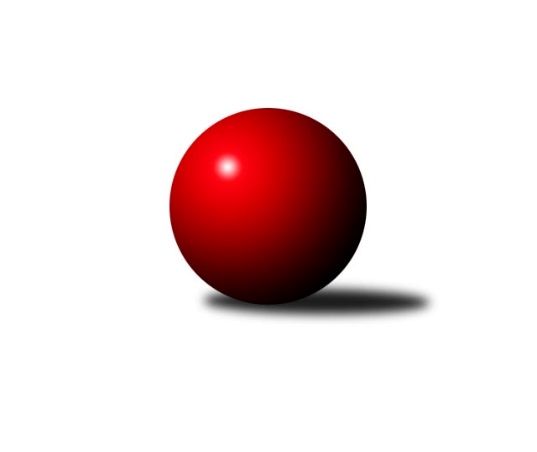 Č.22Ročník 2018/2019	16.3.2019Nejlepšího výkonu v tomto kole: 1690 dosáhlo družstvo: TJ Union DěčínVýsledky 22. kolaSouhrnný přehled výsledků:Sokol Roudnice nad Labem	- KO Česká Kamenice B	6:0	1675:1598	6.0:2.0	15.3.Sokol Ústí nad Labem C	- KK Hvězda Trnovany C	4:2	1526:1506	5.0:3.0	15.3.TJ Sokol Duchcov B	- TJ Union Děčín	2:4	1656:1690	3.0:5.0	15.3.ASK Lovosice B	- Sokol Ústí nad Labem B	4:2	1505:1395	6.0:2.0	16.3.TJ Teplice Letná D	- TJ Kovostroj Děčín C	1:5	1401:1499	2.0:6.0	16.3.TJ Teplice Letná C	- TJ Lokomotiva Ústí n. L. C	1:5	1497:1546	2.5:5.5	16.3.Tabulka družstev:	1.	TJ Sokol Duchcov B	20	14	0	6	83.0 : 37.0 	100.0 : 60.0 	 1614	28	2.	KO Česká Kamenice B	20	13	0	7	76.0 : 44.0 	100.5 : 59.5 	 1543	26	3.	ASK Lovosice B	20	13	0	7	71.0 : 49.0 	88.5 : 71.5 	 1555	26	4.	TJ Union Děčín	20	12	1	7	70.0 : 50.0 	90.0 : 70.0 	 1535	25	5.	KK Hvězda Trnovany C	20	12	0	8	69.0 : 51.0 	85.0 : 75.0 	 1524	24	6.	Sokol Roudnice nad Labem	21	12	0	9	72.0 : 54.0 	95.5 : 72.5 	 1567	24	7.	Sokol Ústí nad Labem C	21	12	0	9	71.5 : 54.5 	90.5 : 77.5 	 1568	24	8.	Sokol Ústí nad Labem B	20	11	0	9	63.0 : 57.0 	79.5 : 80.5 	 1500	22	9.	TJ Kovostroj Děčín C	20	10	0	10	55.0 : 65.0 	70.5 : 89.5 	 1504	20	10.	TJ Lokomotiva Ústí n. L. C	20	9	1	10	55.5 : 64.5 	75.5 : 84.5 	 1506	19	11.	TJ Teplice Letná C	21	8	0	13	52.0 : 74.0 	76.5 : 91.5 	 1547	16	12.	SKK Bohušovice C	20	4	0	16	36.5 : 83.5 	62.5 : 97.5 	 1408	8	13.	TJ Teplice Letná D	21	1	0	20	17.5 : 108.5 	41.5 : 126.5 	 1365	2Podrobné výsledky kola:	 Sokol Roudnice nad Labem	1675	6:0	1598	KO Česká Kamenice B	Jiří Woš	 	 227 	 215 		442 	 2:0 	 392 	 	186 	 206		Věra Šimečková	Josef Kecher	 	 220 	 208 		428 	 1:1 	 425 	 	206 	 219		Eva Říhová	Radek Plicka	 	 192 	 192 		384 	 1:1 	 383 	 	185 	 198		Olga Urbanová	Michal Bruthans	 	 207 	 214 		421 	 2:0 	 398 	 	198 	 200		Jiří Malecrozhodčí: Woš JiříNejlepší výkon utkání: 442 - Jiří Woš	 Sokol Ústí nad Labem C	1526	4:2	1506	KK Hvězda Trnovany C	Viktor Kováč	 	 206 	 215 		421 	 2:0 	 398 	 	195 	 203		Jitka Šálková	Jaroslav Kuneš *1	 	 173 	 189 		362 	 1:1 	 371 	 	183 	 188		Lenka Bůžková	Simona Puschová	 	 174 	 205 		379 	 1:1 	 390 	 	205 	 185		Milan Nový	Pavel Nováček	 	 183 	 181 		364 	 1:1 	 347 	 	188 	 159		Ondřej Koblih *2rozhodčí: Kuneš Jaroslavstřídání: *1 od 53. hodu Karel Zatočil, *2 od 72. hodu Barbora Salajková NěmečkováNejlepší výkon utkání: 421 - Viktor Kováč	 TJ Sokol Duchcov B	1656	2:4	1690	TJ Union Děčín	Miroslava Žáková	 	 218 	 201 		419 	 1:1 	 416 	 	222 	 194		Petr Kumstát	Josef Otta st.	 	 207 	 197 		404 	 0:2 	 423 	 	213 	 210		Milan Pecha st.	Jiří Müller	 	 210 	 237 		447 	 2:0 	 407 	 	200 	 207		Martin Dítě	Roman Exner	 	 190 	 196 		386 	 0:2 	 444 	 	231 	 213		Václav Dlouhýrozhodčí: Endršt JanNejlepší výkon utkání: 447 - Jiří Müller	 ASK Lovosice B	1505	4:2	1395	Sokol Ústí nad Labem B	Zdeněk Šimáček	 	 201 	 200 		401 	 2:0 	 353 	 	192 	 161		Josef Růžička	Petr Kalina	 	 187 	 208 		395 	 2:0 	 312 	 	156 	 156		Milan Wundrawitz *1	Pavel Klíž	 	 198 	 158 		356 	 1:1 	 357 	 	170 	 187		Vladimír Mihalík	Eva Kuchařová	 	 199 	 154 		353 	 1:1 	 373 	 	177 	 196		Pavel Mihalíkrozhodčí: Petr Zalabák st.střídání: *1 od 51. hodu Eugen ŠroffNejlepší výkon utkání: 401 - Zdeněk Šimáček	 TJ Teplice Letná D	1401	1:5	1499	TJ Kovostroj Děčín C	Markéta Matějáková	 	 180 	 161 		341 	 0:2 	 412 	 	191 	 221		Miroslav Šimic	Eduard Skála	 	 175 	 196 		371 	 1:1 	 374 	 	189 	 185		Pavel Nevole	Martin Pokorný	 	 169 	 179 		348 	 0:2 	 392 	 	197 	 195		Čestmír Dvořák	Petr Saksun	 	 193 	 148 		341 	 1:1 	 321 	 	143 	 178		Jiří Houdek *1rozhodčí: Eduard Skálastřídání: *1 od 54. hodu Miroslav JiroušekNejlepší výkon utkání: 412 - Miroslav Šimic	 TJ Teplice Letná C	1497	1:5	1546	TJ Lokomotiva Ústí n. L. C	Michal Horňák	 	 196 	 186 		382 	 1.5:0.5 	 364 	 	196 	 168		Alexandr Moróc	Jindřich Hruška	 	 167 	 205 		372 	 1:1 	 374 	 	173 	 201		Květuše Strachoňová	Eva Staňková	 	 201 	 189 		390 	 0:2 	 416 	 	203 	 213		Zdeněk Rauner	Jana Zvěřinová	 	 181 	 172 		353 	 0:2 	 392 	 	196 	 196		Zdenek Ramajzlrozhodčí: Dudešková SabinaNejlepší výkon utkání: 416 - Zdeněk RaunerPořadí jednotlivců:	jméno hráče	družstvo	celkem	plné	dorážka	chyby	poměr kuž.	Maximum	1.	Josef Otta  ml.	TJ Sokol Duchcov B	423.22	293.0	130.3	7.5	9/9	(482)	2.	Michal Bruthans 	Sokol Roudnice nad Labem	421.28	287.7	133.6	5.9	10/10	(486)	3.	Věra Šimečková 	KO Česká Kamenice B	418.86	289.6	129.3	4.8	9/11	(484)	4.	Jiří Müller 	TJ Sokol Duchcov B	416.64	293.1	123.6	7.1	7/9	(462)	5.	Martin Soukup 	TJ Teplice Letná C	415.61	289.5	126.1	5.3	8/10	(442)	6.	Václav Dlouhý 	TJ Union Děčín	408.96	285.5	123.4	7.7	7/9	(467)	7.	Jana Zvěřinová 	TJ Teplice Letná C	404.67	281.9	122.8	7.6	7/10	(439)	8.	Pavel Nováček 	Sokol Ústí nad Labem C	404.10	286.4	117.7	7.9	8/10	(444)	9.	Viktor Kováč 	Sokol Ústí nad Labem C	402.97	283.7	119.3	6.9	10/10	(463)	10.	Petr Zalabák  st.	ASK Lovosice B	401.23	276.2	125.0	7.6	9/9	(441)	11.	Jaroslav Kuneš 	Sokol Ústí nad Labem C	400.08	283.0	117.1	10.0	7/10	(431)	12.	Martin Dítě 	TJ Union Děčín	398.29	277.5	120.7	9.0	6/9	(433)	13.	Miroslava Žáková 	TJ Sokol Duchcov B	397.24	280.6	116.6	7.5	9/9	(481)	14.	Milan Pecha  st.	TJ Union Děčín	395.31	275.8	119.6	10.2	6/9	(423)	15.	Petr Kumstát 	TJ Union Děčín	394.74	279.6	115.1	8.0	7/9	(416)	16.	Josef Kecher 	Sokol Roudnice nad Labem	393.64	282.3	111.3	9.7	8/10	(439)	17.	Zdeněk Rauner 	TJ Lokomotiva Ústí n. L. C	393.03	277.1	115.9	10.6	8/9	(439)	18.	Olga Urbanová 	KO Česká Kamenice B	392.79	280.7	112.1	9.5	8/11	(426)	19.	Petr Kalina 	ASK Lovosice B	390.60	272.8	117.9	8.2	6/9	(411)	20.	Milan Wundrawitz 	Sokol Ústí nad Labem B	390.29	273.7	116.6	10.2	8/9	(442)	21.	Miroslav Šimic 	TJ Kovostroj Děčín C	390.20	276.0	114.2	9.8	7/10	(423)	22.	Jiří Woš 	Sokol Roudnice nad Labem	389.70	275.9	113.8	11.1	9/10	(442)	23.	Milan Nový 	KK Hvězda Trnovany C	389.33	276.6	112.7	9.2	9/10	(430)	24.	Jitka Šálková 	KK Hvězda Trnovany C	389.29	279.4	109.9	10.4	10/10	(460)	25.	Lenka Bůžková 	KK Hvězda Trnovany C	388.33	277.6	110.7	8.5	7/10	(423)	26.	Eva Staňková 	TJ Teplice Letná C	385.57	276.8	108.8	12.8	7/10	(440)	27.	Zdenek Ramajzl 	TJ Lokomotiva Ústí n. L. C	384.77	284.0	100.8	13.5	9/9	(445)	28.	Čestmír Dvořák 	TJ Kovostroj Děčín C	383.88	275.3	108.6	11.3	9/10	(437)	29.	Pavel Klíž 	ASK Lovosice B	382.81	272.2	110.6	11.8	9/9	(431)	30.	Jiří Kyral 	Sokol Ústí nad Labem B	381.11	267.9	113.2	8.6	7/9	(404)	31.	Miroslav Jiroušek 	TJ Kovostroj Děčín C	379.86	266.0	113.9	8.3	7/10	(420)	32.	Pavel Mihalík 	Sokol Ústí nad Labem B	379.70	276.7	103.0	10.2	6/9	(425)	33.	Josef Otta  st.	TJ Sokol Duchcov B	377.14	264.7	112.5	10.8	8/9	(443)	34.	Vladimír Mihalík 	Sokol Ústí nad Labem B	376.53	271.3	105.3	12.8	8/9	(405)	35.	Simona Puschová 	Sokol Ústí nad Labem C	375.58	276.6	99.0	13.6	8/10	(398)	36.	Mirka Bednářová 	TJ Kovostroj Děčín C	371.83	269.0	102.9	12.0	8/10	(409)	37.	Václav Pavelka 	TJ Union Děčín	362.26	272.0	90.3	16.3	6/9	(392)	38.	Alexandr Moróc 	TJ Lokomotiva Ústí n. L. C	362.22	264.5	97.7	14.1	8/9	(434)	39.	Josef Růžička 	Sokol Ústí nad Labem B	359.31	263.1	96.2	14.3	7/9	(398)	40.	Petr Gryc 	SKK Bohušovice C	359.13	258.5	100.7	11.8	6/9	(388)	41.	Alois Haluska 	Sokol Roudnice nad Labem	358.85	255.4	103.5	11.3	9/10	(421)	42.	Markéta Matějáková 	TJ Teplice Letná D	357.89	262.0	95.9	15.7	8/11	(403)	43.	Květuše Strachoňová 	TJ Lokomotiva Ústí n. L. C	354.57	263.8	90.8	16.1	7/9	(415)	44.	Martin Pokorný 	TJ Teplice Letná D	350.52	252.7	97.8	13.9	9/11	(385)	45.	Jan Baco 	TJ Union Děčín	345.77	255.3	90.5	16.7	6/9	(370)	46.	Jindřich Hruška 	TJ Teplice Letná C	338.71	247.4	91.3	16.9	7/10	(387)	47.	Petr Saksun 	TJ Teplice Letná D	329.73	243.0	86.7	17.3	8/11	(361)	48.	Magdalena Šabatová 	SKK Bohušovice C	283.19	214.5	68.7	24.6	8/9	(343)		Markéta Hofmanová 	TJ Sokol Duchcov B	474.50	307.5	167.0	4.0	2/9	(475)		Zdeněk Šimáček 	ASK Lovosice B	444.60	302.8	141.9	5.7	5/9	(507)		Roman Slavík 	TJ Kovostroj Děčín C	439.67	287.3	152.3	2.7	3/10	(448)		Vladimír Chrpa 	SKK Bohušovice C	403.33	283.1	120.3	9.9	4/9	(425)		Petr Došek 	Sokol Roudnice nad Labem	403.20	282.6	120.6	6.2	5/10	(436)		Jan Brhlík  st.	TJ Teplice Letná C	399.75	281.3	118.5	8.8	6/10	(461)		Lubomír Holý 	KO Česká Kamenice B	398.80	286.3	112.5	12.6	4/11	(409)		Jaroslav Filip 	TJ Teplice Letná C	398.10	283.9	114.3	8.3	5/10	(423)		Pavlína Kubitová 	KK Hvězda Trnovany C	394.08	279.8	114.3	9.3	4/10	(440)		Marcela Bořutová 	TJ Lokomotiva Ústí n. L. C	393.48	284.4	109.1	8.9	3/9	(446)		Pavel Nevole 	TJ Kovostroj Děčín C	392.50	261.5	131.0	5.5	2/10	(411)		Ondřej Koblih 	KK Hvězda Trnovany C	392.10	278.5	113.6	11.1	4/10	(422)		Jan Pecha 	TJ Union Děčín	389.00	288.0	101.0	11.0	1/9	(389)		Roman Exner 	TJ Sokol Duchcov B	386.35	277.1	109.3	10.7	5/9	(432)		Petr Prouza  ml.	SKK Bohušovice C	383.65	276.5	107.2	10.7	4/9	(434)		Karel Beran 	KO Česká Kamenice B	383.00	282.8	100.3	13.3	4/11	(397)		Eva Říhová 	KO Česká Kamenice B	381.71	267.6	114.1	10.5	6/11	(439)		Jiří Malec 	KO Česká Kamenice B	381.40	272.7	108.7	12.1	5/11	(422)		Jan Klíma 	SKK Bohušovice C	381.13	275.8	105.3	9.0	4/9	(439)		Petr Zalabák  ml.	ASK Lovosice B	379.00	282.0	97.0	9.0	1/9	(379)		Ivan Čeloud 	SKK Bohušovice C	378.40	268.0	110.4	12.8	5/9	(398)		Libor Hekerle 	KO Česká Kamenice B	375.50	271.3	104.2	12.5	3/11	(414)		Pavel Novák 	SKK Bohušovice C	373.67	275.0	98.7	11.9	3/9	(421)		Karel Zatočil 	Sokol Ústí nad Labem C	373.18	271.4	101.8	11.5	5/10	(407)		Josef Devera  ml.	SKK Bohušovice C	372.50	274.2	98.3	13.5	2/9	(417)		Jiří Martínek 	SKK Bohušovice C	371.00	272.0	99.0	13.5	2/9	(378)		Josef Krupka  st.	Sokol Ústí nad Labem B	369.00	271.0	98.0	13.0	1/9	(369)		Jiří Říha 	TJ Teplice Letná D	368.58	268.1	100.5	13.1	2/11	(421)		Jitka Sottnerová 	TJ Lokomotiva Ústí n. L. C	367.50	262.5	105.0	11.9	5/9	(475)		Miroslava Zemánková 	KK Hvězda Trnovany C	365.00	270.7	94.3	15.3	3/10	(406)		Zdeněk Štětka 	TJ Union Děčín	365.00	276.0	89.0	11.0	1/9	(365)		Eduard Skála 	TJ Teplice Letná D	362.50	270.2	92.3	13.3	3/11	(374)		Radek Plicka 	Sokol Roudnice nad Labem	361.50	270.0	91.5	16.0	1/10	(384)		Vladimír Hroněk 	TJ Teplice Letná D	360.00	274.0	86.0	15.0	1/11	(360)		Eugen Šroff 	Sokol Ústí nad Labem B	358.00	254.0	104.0	13.0	1/9	(358)		Michal Horňák 	TJ Teplice Letná D	357.57	258.8	98.8	15.8	7/11	(415)		Jan Chvátal 	KO Česká Kamenice B	355.62	258.4	97.2	14.6	7/11	(415)		Barbora Salajková Němečková 	KK Hvězda Trnovany C	355.11	259.9	95.3	15.3	6/10	(403)		Jana Němečková 	TJ Teplice Letná D	350.04	260.9	89.1	16.4	6/11	(393)		Karel Sottner 	TJ Lokomotiva Ústí n. L. C	348.00	261.0	87.0	10.0	1/9	(348)		Eva Kuchařová 	ASK Lovosice B	343.80	253.1	90.7	15.6	4/9	(384)		Petr Prouza  st.	SKK Bohušovice C	338.33	253.7	84.7	17.3	3/9	(381)		Luďka Maříková 	SKK Bohušovice C	335.00	248.0	87.0	16.0	1/9	(335)		Martin Kubištík  ml.	TJ Teplice Letná C	335.00	259.0	76.0	18.0	1/10	(335)		Jiří Houdek 	TJ Kovostroj Děčín C	331.63	250.6	81.0	21.3	4/10	(377)		Marie Čiháková 	TJ Kovostroj Děčín C	331.00	225.0	106.0	20.0	1/10	(331)		Sylva Vahalová 	SKK Bohušovice C	327.67	249.5	78.2	20.1	4/9	(372)		Sabina Dudešková 	TJ Teplice Letná D	318.83	245.2	73.6	22.8	6/11	(386)		Jaroslav Zíval 	TJ Kovostroj Děčín C	315.00	249.5	65.5	24.5	1/10	(327)		Tomáš Abert 	TJ Sokol Duchcov B	304.00	239.0	65.0	24.0	1/9	(304)		Radek Šupol 	TJ Teplice Letná D	300.67	205.3	95.3	22.3	3/11	(310)		Aleš Glaser 	KO Česká Kamenice B	298.00	229.0	69.0	13.0	1/11	(298)		Martin Kubištík  st.	TJ Teplice Letná D	278.50	214.0	64.5	26.0	2/11	(295)Sportovně technické informace:Starty náhradníků:registrační číslo	jméno a příjmení 	datum startu 	družstvo	číslo startu4059	Michal Bruthans	15.03.2019	Sokol Roudnice nad Labem	9x11898	Jitka Šálková	15.03.2019	KK Hvězda Trnovany C	7x
Hráči dopsaní na soupisku:registrační číslo	jméno a příjmení 	datum startu 	družstvo	Program dalšího kola:23. kolo21.3.2019	čt	17:00	KO Česká Kamenice B - TJ Sokol Duchcov B	22.3.2019	pá	17:00	SKK Bohušovice C - Sokol Ústí nad Labem C	22.3.2019	pá	17:00	KK Hvězda Trnovany C - TJ Teplice Letná C	22.3.2019	pá	17:00	TJ Lokomotiva Ústí n. L. C - Sokol Roudnice nad Labem	22.3.2019	pá	17:00	TJ Union Děčín - ASK Lovosice B	22.3.2019	pá	17:00	Sokol Ústí nad Labem B - TJ Kovostroj Děčín C	Nejlepší šestka kola - absolutněNejlepší šestka kola - absolutněNejlepší šestka kola - absolutněNejlepší šestka kola - absolutněNejlepší šestka kola - dle průměru kuželenNejlepší šestka kola - dle průměru kuželenNejlepší šestka kola - dle průměru kuželenNejlepší šestka kola - dle průměru kuželenNejlepší šestka kola - dle průměru kuželenPočetJménoNázev týmuVýkonPočetJménoNázev týmuPrůměr (%)Výkon8xJiří MüllerDuchcov B4476xViktor KováčSok. Ústí C113.414213xVáclav DlouhýUnion Děčín4441xMiroslav ŠimicKovostroj C113.254125xJiří WošRoudnice4424xJiří WošRoudnice112.174423xJosef KecherRoudnice4285xJiří MüllerDuchcov B108.834472xEva ŘíhováČ. Kamenice B4252xJosef KecherRoudnice108.624281xMilan Pecha st.Union Děčín4233xVáclav DlouhýUnion Děčín108.09444